                          "Учебный центр "Зерде"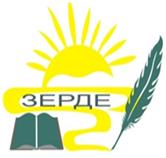 ЭкзаменационныйбилетФинансы и финансовый менеджмент Вариант 1ИН _____________________________АстанаРаздел 1Тестовые вопросы1. Под финансовым состоянием понимается:A) способность предприятия обеспечить рентабельность выпускаемой продукции;B) способность получать прибыль;C)  способность финансировать свою деятельность.2. Общая рентабельность собственного капитала организации по данным финансовой отчетности рассчитывается как отношение:A) общей прибыли (прибыль до налогообложения) к средней стоимости собственного капитала;B) чистой прибыли к средней стоимости собственного капитала;C) прибыли от продаж к средней стоимости капитала;3. Определите излишек или недостаток средств, если фактическое наличие собственных оборотных средств на начало планового года - 22,740 тыс. у.е.; потребность в собственных оборотных средствах - 23,120 тыс. у.е.:A) 680 тыс. у.е. (излишек);B) 1,060 тыс. у.е. (недостаток);4. Как определяется фактическая величина текущего оборотного капитала:A) как разность между «текущими активами» и «текущими обязательствами»;B) по нормативам оборотного капитала;5. Рассчитайте балансовую стоимость акции, если сумма активов - 12,464 тыс. у.е., сумма долгов - 4,224 тыс. у.е., количество оплаченных акций - 5,000 штук:A) 1,800 у.е.B) 1,022 у.е.6. Операционный остаток денежных активов формируется:A) с целью обеспечения текущих платежей, связанных производственно-коммерческой деятельностью предприятия;B) с целью осуществления эффективных краткосрочных финансовых вложений;7. Определите коэффициент финансовой активности (плечо финансового рычага), если по данным бухгалтерской отчетности заемный капитал - 15,200 тыс. у.е., собственный капитал - 10,800 тыс. у.е., оборотный капитал - 14,800 тыс. у.е.:A) 0.71B) 0.578. Показатели оборачиваемости характеризуют:A) рыночную устойчивость;B) платежеспособность;9. Биржевой торговец - совершающий сделки купли-продажи от своего имени и за свой счет, это:A) брокер B) дилерC) банк10. Коэффициент, который рассчитывается как отношение стандартного отклонения к ожидаемой доходности, это:A) коэффициент вариацииB) коэффициент ковариации C) коэффициент корреляции11. В процессе финансового планирования:В) идентифицируются финансовые цели и ориентиры фирмы;12. Рассчитать рентабельность капитала организации, если его оборачиваемость составила 1.2 оборота, а рентабельность продаж - 15%:A) 25%;B) 20%;13. Целью управления оборотным капиталом является:A) определение источников покрытия оборотных активов и соотношения между ними;B) оптимальный выбор финансирования инвестиционных проектов;14. Понятие безубыточности означает, что:A) организация работает с прибылью;B) при этом объеме выручки организация достигает полного покрытия всех затрат на реализованную продукцию, а прибыль равна нулю;15. Уставный капитал АО составляет  730 тыс. у.е. Он сформирован из обыкновенных акций номиналом 100 у.е. Чистые активы общества на конец первого квартала составили 2,179 тыс. у.е. Какова балансовая стоимость акции данного акционерного общества:А) 100.00 у.е.В) 217.90 у.е.С) 298.49 у.е.;            2,179 / (730 / 100)  = 298.5A) коэффициент соотношения собственных и заемных средств;B) коэффициент маневренности;C) коэффициент оборачиваемости собственного капитала;17. Фундаментальный принципы  корпоративного управления – политика регулирования конфликта интересов, требует:A) выполнять свои профессиональные функции добросовестно и разумно с должной заботой и осмотрительностью в интересах компании и акционеров, избегая конфликта интересов B) выполнять свои профессиональные функции добросовестно и разумно с должной заботой и осмотрительностью в интересах акционеров, избегая конфликта интересов C) выполнять свои профессиональные функции добросовестно и разумно с должной заботой и осмотрительностью в интересах компании, избегая конфликта интересов18. Цена привлеченного капитала определяется:A) суммой уплаченных процентов;B) пеня по кредиторской задолженности;C) издержками по привлечению заёмных средств;19. Вложение денежных средств в финансовые активы с целью извлечения дохода и диверсификации рисков называют:A) реальные инвестиции B) финансовые инвестиции;C) прямые инвестиции;20. Организация получила кредит на год в размере 1,200 тыс. у.е. с условием возврата (с учетом выплат процентов за кредит) 1,440 тыс. у.е. Рассчитайте годовую процентную ставку:A) 16.67%B) 0.20%Раздел 2       Требования и Рекомендации по Решению Задачи:задачиЗадача № 1                                                                  20 баллов      Задание 1. Темп роста прибыли   (9 баллов)     Задание 2. Компенсационный остаток (7 баллов)    Задание 3. 	Базовые Концепции Финансового Менеджмента (4 балла)Задача №2				       				20 балловЗадание 1.	Выбор дивидендной политики (10 баллов)Задание 2.	Чистая приведенная стоимость инвестиционного проекта (6 баллов)     Задание 3.	Финансовые Инструменты  (4 балла)Задача №3					      			20 баллов     Задание 1.	Риск и доходность акций  (8 баллов)     Задание 2.	 Оценка инвестиционных проектов - NPV (8 баллов)        Задание 3.	Классификация Кредитов(4 балла)Задача №4				           			20 баллов     Задание 1.	Оценка инвестиционного проекта, критерии NPV, PI   (9 баллов)      Задание 2.	Ликвидность Баланса Предприятия (8 баллов) Задание 3.	Сущность и организация финансового менеджмента в компании (3 балла)20 балловC) 380 тыс. у.е. (недостаток);                22,740 - 23,120 = - 380C) на основе межотраслевых сравнений;C) 1,648 у.е.;               12,464 - 4,224 = 8,240 / 5,000 = 1,648С) для страхования риска несвоевременного поступления денежных средств от операционной деятельности;C) 1.41;                        15,200 / 10,800 = 1.41C) деловую активность;А) формулируется исполнение контрольных действий по проведению внешнего аудита;С) проводится инвентаризация внутренних нормативных документов;C) 18%;         ROE = TRA x ROSe →  ROE = 15% x 1.2 → 18%C) определение оптимального с точки зрения эффективности производства объема и структуры оборотных активов;C) организация не имеет ни убытков, ни прибыли;16. Основные финансовые коэффициенты, характеризующие структуру капитала:C) 20%;                      (1,440 - 1,200) / 1,200 = 20%Если иное не определено условиями Задачи,  задания в задаче могут быть не взаимосвязаны. Каждое новое действие в ходе решения задания должно:отражаться отдельной строкой; иметь заголовок, соответствующий содержанию производимых расчетов;цифровые значения должны маркироваться единицами измерения;сроки, периоды, даты определяются в каждом задании отдельно;Если иное не определено условием Задания:количество дней в году 365/366 – фактическое;количество дней в месяце – фактическое;дата заключения договора (Trade Date) – фактическая дата подписания документа;дата валютирования (Value Date) - дата начала финансовой операции– конкретная дата, установленная договором;дата закрытия финансовой операции (Maturity Date) – точная дата или событие, определенные договором.Результаты расчетов указываются до сотых значений десятичных дробей (два знака после разделительного знака), за исключением значений факторов дисконтирования для определения приведенной и будущей стоимости.Производственный конгломерат «Dya- Tly» в текущем году произвел и реализовал объем продукции на 840 млн. у.е. Общие переменные издержки составили 50% выручки, постоянные издержки составили 350 млн. у.е. Планируется увеличить объем реализации на 10%, не выходя за пределы релевантного диапазона.Производственный конгломерат «Dya- Tly» в текущем году произвел и реализовал объем продукции на 840 млн. у.е. Общие переменные издержки составили 50% выручки, постоянные издержки составили 350 млн. у.е. Планируется увеличить объем реализации на 10%, не выходя за пределы релевантного диапазона.Требуется определить:Требуется определить:1.сумму прибыли, соответствующую новому уровню выручки от реализации(а)с помощью темпа прироста;(б)с помощью операционного рычага 2.подготовьте прогнозный отчет о прибылях и убытках  и провести анализ изменений3.проведите анализ изменений и прокомментируйте полученные результатФирма заключила с банком договор на получение кредита на год в сумме 200 тыс. у.е. под 9% годовых с удержанием процентов вперед и на условии наличия компенсационного остатка в размере 6%. Фирма заключила с банком договор на получение кредита на год в сумме 200 тыс. у.е. под 9% годовых с удержанием процентов вперед и на условии наличия компенсационного остатка в размере 6%. Требуется:Требуется:1.произвести расчеты по суммам:(а) компенсационного остатка на счете;(б)процентного вознаграждения,(в)доступную сумму займа2.определить эффективную ставку вознаграждения по займу:концепция агентских отношенийконцепция альтернативных затратконцепция асимметричности информацииконцепция бухгалтерского учета в рыночной экономикеконцепция влияния налогов на принятия управленческих решений;концепция временной неограниченности функционирования хозяйствующего субъектаконцепция временной ценности денегконцепция денежного потокаконцепция достоверности и непредвзятостиконцепция имущественной и правовой обособленности субъекта хозяйствованияконцепция агентских отношенийконцепция альтернативных затратконцепция асимметричности информацииконцепция бухгалтерского учета в рыночной экономикеконцепция влияния налогов на принятия управленческих решений;концепция временной неограниченности функционирования хозяйствующего субъектаконцепция временной ценности денегконцепция денежного потокаконцепция достоверности и непредвзятостиконцепция имущественной и правовой обособленности субъекта хозяйствованияТребуется:1. из представленного списка выберете концепции, которые являются  базовыми концепциями финансового менеджментаТребуется:2. раскройте содержание двух базовых концепций финансового менеджментаКомпанией «Mu do nu» представлены значения EPS за последние 10 летКомпанией «Mu do nu» представлены значения EPS за последние 10 летКомпанией «Mu do nu» представлены значения EPS за последние 10 летКомпанией «Mu do nu» представлены значения EPS за последние 10 летКомпанией «Mu do nu» представлены значения EPS за последние 10 летКомпанией «Mu do nu» представлены значения EPS за последние 10 летКомпанией «Mu do nu» представлены значения EPS за последние 10 летКомпанией «Mu do nu» представлены значения EPS за последние 10 летКомпанией «Mu do nu» представлены значения EPS за последние 10 летКомпанией «Mu do nu» представлены значения EPS за последние 10 летКомпанией «Mu do nu» представлены значения EPS за последние 10 лет1 год1 год2 год3 год4 год5 год6 год7 год8 год9 год10 год1.71.71.821.441.882.182.321.842.232.52.73Требуется определить величину ежегодных дивидендов на одну акцию при проведении следующих видов дивидендной политики:Требуется определить величину ежегодных дивидендов на одну акцию при проведении следующих видов дивидендной политики:Требуется определить величину ежегодных дивидендов на одну акцию при проведении следующих видов дивидендной политики:Требуется определить величину ежегодных дивидендов на одну акцию при проведении следующих видов дивидендной политики:Требуется определить величину ежегодных дивидендов на одну акцию при проведении следующих видов дивидендной политики:Требуется определить величину ежегодных дивидендов на одну акцию при проведении следующих видов дивидендной политики:Требуется определить величину ежегодных дивидендов на одну акцию при проведении следующих видов дивидендной политики:Требуется определить величину ежегодных дивидендов на одну акцию при проведении следующих видов дивидендной политики:Требуется определить величину ежегодных дивидендов на одну акцию при проведении следующих видов дивидендной политики:Требуется определить величину ежегодных дивидендов на одну акцию при проведении следующих видов дивидендной политики:Требуется определить величину ежегодных дивидендов на одну акцию при проведении следующих видов дивидендной политики:1.постоянный коэффициент выплаты дивидендов, равный 40% с округлением до сотойпостоянный коэффициент выплаты дивидендов, равный 40% с округлением до сотойпостоянный коэффициент выплаты дивидендов, равный 40% с округлением до сотойпостоянный коэффициент выплаты дивидендов, равный 40% с округлением до сотойпостоянный коэффициент выплаты дивидендов, равный 40% с округлением до сотойпостоянный коэффициент выплаты дивидендов, равный 40% с округлением до сотойпостоянный коэффициент выплаты дивидендов, равный 40% с округлением до сотойпостоянный коэффициент выплаты дивидендов, равный 40% с округлением до сотойпостоянный коэффициент выплаты дивидендов, равный 40% с округлением до сотойпостоянный коэффициент выплаты дивидендов, равный 40% с округлением до сотой2.регулярные дивиденды величиной 80 центов и дополнительные дивиденды, чтобы довести коэффициент выплаты дивидендов до 40%, если он окажется ниже 40%.регулярные дивиденды величиной 80 центов и дополнительные дивиденды, чтобы довести коэффициент выплаты дивидендов до 40%, если он окажется ниже 40%.регулярные дивиденды величиной 80 центов и дополнительные дивиденды, чтобы довести коэффициент выплаты дивидендов до 40%, если он окажется ниже 40%.регулярные дивиденды величиной 80 центов и дополнительные дивиденды, чтобы довести коэффициент выплаты дивидендов до 40%, если он окажется ниже 40%.регулярные дивиденды величиной 80 центов и дополнительные дивиденды, чтобы довести коэффициент выплаты дивидендов до 40%, если он окажется ниже 40%.регулярные дивиденды величиной 80 центов и дополнительные дивиденды, чтобы довести коэффициент выплаты дивидендов до 40%, если он окажется ниже 40%.регулярные дивиденды величиной 80 центов и дополнительные дивиденды, чтобы довести коэффициент выплаты дивидендов до 40%, если он окажется ниже 40%.регулярные дивиденды величиной 80 центов и дополнительные дивиденды, чтобы довести коэффициент выплаты дивидендов до 40%, если он окажется ниже 40%.регулярные дивиденды величиной 80 центов и дополнительные дивиденды, чтобы довести коэффициент выплаты дивидендов до 40%, если он окажется ниже 40%.регулярные дивиденды величиной 80 центов и дополнительные дивиденды, чтобы довести коэффициент выплаты дивидендов до 40%, если он окажется ниже 40%.Инвестор из страны А рассматривает возможность инвестирования в стране В. Первоначальные затраты равны 150 000 денежных единиц А. Альтернативные издержки по инвестициям равны 12%. Ожидаемые денежные поступления в валюте В и ожидаемый курс, соответственно:1 год   400 тыс. у.е      6.12 год   500 тыс. у.е      6.23 год   600 тыс. у.е      6.2Требуется определить чистую приведенную стоимость инвестиционного проектаФинансовый инструмент  – любой договор, в результате которого одновременно возникают финансовый актив у одной компании и финансовое обязательство или долевой инструмент – у другой.  Финансовые инструменты классифицируются на первом уровне на: первичные и вторичные (синонимы:  встроенные/производные/деривативы)Требуется сравнить два инструмента, договоры лизинг и факторинг определить основное различие этих операцийФинансовый аналитик подготовил следующие оценки возможной годовой доходности инвестирования в обыкновенные акции компании «ААА»:Вероятность наступления   0.1      0.4       0.3       0.2Ожидаемая доходность -    15%   10%     15%     30%Текущее значение безрисковый ставки доходности равно 9%, доходность рыночного портфеля 14%. Коэффициент бета обыкновенных акций компании «ААА» равен 1.2.Финансовый аналитик подготовил следующие оценки возможной годовой доходности инвестирования в обыкновенные акции компании «ААА»:Вероятность наступления   0.1      0.4       0.3       0.2Ожидаемая доходность -    15%   10%     15%     30%Текущее значение безрисковый ставки доходности равно 9%, доходность рыночного портфеля 14%. Коэффициент бета обыкновенных акций компании «ААА» равен 1.2.Требуется:Требуется:1.Определите ожидаемую доходность и ее стандартное отклонение;2.Используя значения, подсчитанные в 1 части, и значения из таблицы нормального распределения, определите приблизительную вероятность того, что:(а)доходность обыкновенной акции будет иметь положительную доходность, если распределение вероятностей доходностей является нормальным;(б)доходность обыкновенной акции превысит 20%, если распределение вероятностей доходностей является нормальным;3.Определите являются ли акции компании «ААА» недооцененными или переоцененными, если оценки финансового аналитика верны.Руководство компании решает проблему сокращения затрат на отопление помещений, которые в прошлом году составили 14,230 у.е. за зимний период. Приглашенный консультант предлагает два варианта:Первый: заменить 68 окон в здании по 230 у.е. за каждое, это дает сокращение энергетических затрат на 20%;Второй: приобрести и установить новый паровой коnел за 27,630 у.е., что сократит энергетические затраты на 40%. Срок амортизации здания до полного списания 10 лет, по истечении которых и окна, и котел также придут в негодность и у них не будет ликвидационной стоимости. Финансирование проектов будет осуществляться за счет займа по стоимости в 10% годовых.Требуется:Провести оценку предлагаемых вариантов и определите наиболее выгодный вариант.Раскройте понятия следующих видов кредитов:1. кредит учетный (вексельный) 2. кредит револьверный 3. кредит онкольный4. кредит контокоррентныйинвестиция по проекту равна               40,450 у.е.срок реализации проекта                       4 лет, чистый денежный поток                        7,500; 9,950; 15,700; 19,360 у.е.стоимость капитала                                9%инвестиция по проекту равна               40,450 у.е.срок реализации проекта                       4 лет, чистый денежный поток                        7,500; 9,950; 15,700; 19,360 у.е.стоимость капитала                                9%Требуется:Требуется:Часть 1:Определите NPV;Часть 2:Определите PI;Имеются следующие данные о значениях коэффициентов для проведения анализа возможного банкротства по модели АльтманаИмеются следующие данные о значениях коэффициентов для проведения анализа возможного банкротства по модели Альтмана       Требуется:       Требуется:Часть 1:Определить расчетные формулы коэффициентов, в составе модели АльтманаЧасть 2:Рассчитать критическое индекса пятикратной модели Альтмана «Z»Часть 3:Определите степень вероятности банкротства предприятияРаспишите что такое:(а) Стратегическое Планирование;(б) Финансовое Планирование.